            O B E C   Š A L O VOÚŠAL-S2022/00649/006Informácia pre verejnosť o rozsahu hodnoteniaOkresný úrad Nitra, odbor starostlivosti o životné prostredie, Štefánikova tr.69, 949 01 Nitra, ako obstarávateľ strategického dokumentu „Program odpadového hospodárstva Nitrianskeho kraja  na roky 2021 - 2025“  v súlade s § 8 ods. 7 zákona č. 24//2006 Z. z. o posudzovaní vplyvov na životné prostredie a o zmene a doplnení niektorých zákonov v znení neskorších predpisov (ďalej len „zákon“) zaslal ako dotknutej obci rozsah hodnotenia strategického dokumentu.   Verejnosť, dotknuté obce, dotknuté samosprávne kraje, dotknuté orgány a ďalšie osoby môžu predložiť svoje pripomienky k určenému rozsahu hodnotenia strategického dokumentu podľa § 8 ods. 8 zákona o posudzovaní vplyvov do 10 dní od jeho zverejnenia Okresnému úradu Nitra, odbor starostlivosti o životné prostredie, oddelenie štátnej správy vôd a vybraných zložiek životného prostredia kraja, Štefánikova tr. 69, 949 01 Nitra, ktorý ich po vyhodnotení doručí obstarávateľovi.Rozsah hodnotenia strategického dokumentu je zverejnený aj na webovom sídle Ministerstva životného prostredia SR na adrese:https://www.enviroportal.sk/sk/eia/detail/program-odpadoveho-hospodarstva-nitrianskeho-  kraja-na-roky-2021-2025V Šalove, 01.06.2022	Mgr. Renáta Kassaiová	         starostka obceZverejnené:  01.06.2022Zvesené: 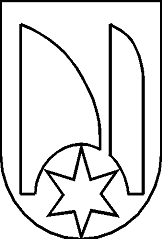 